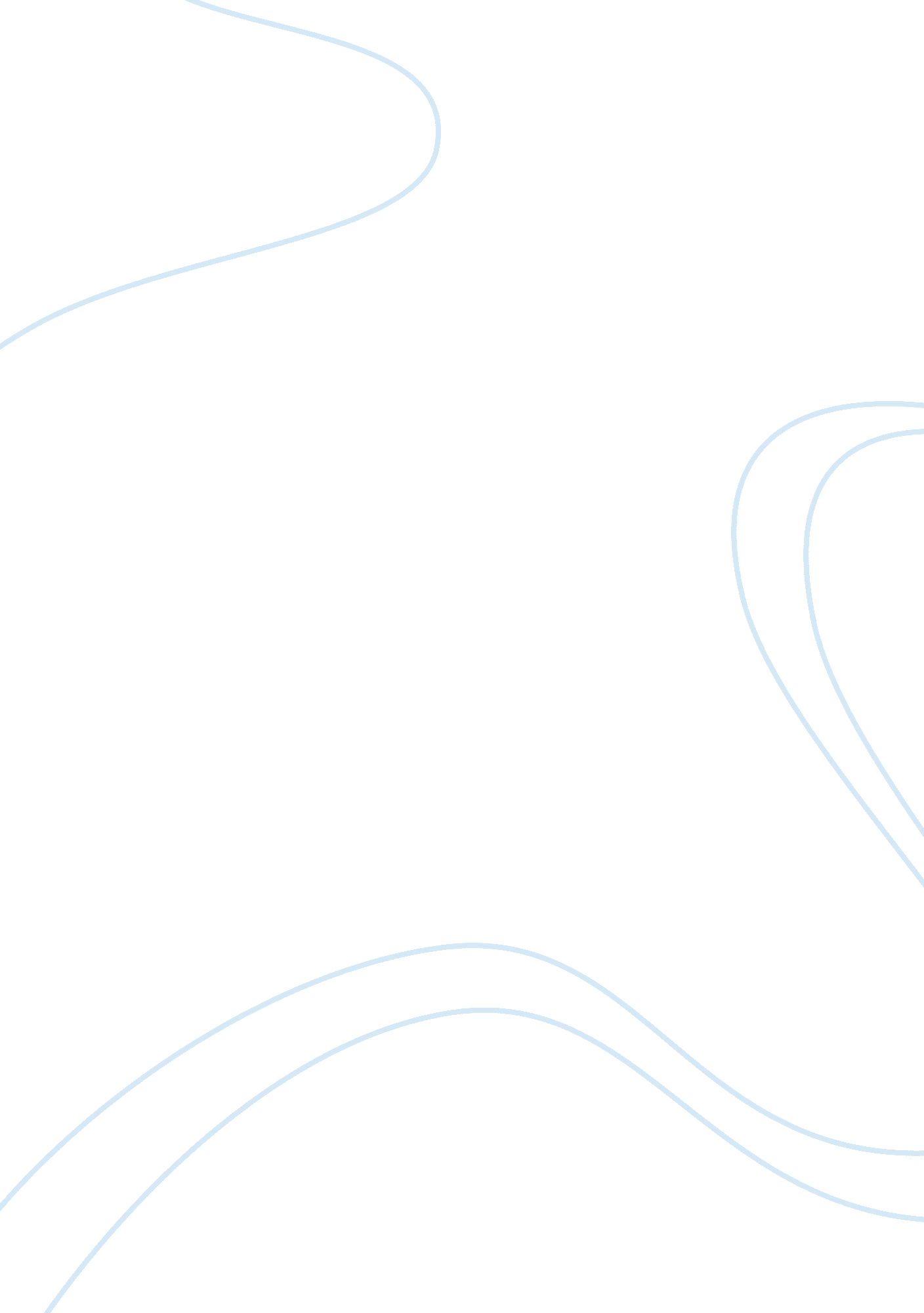 Good how american-born citizens think of immigrants living in america (please fix...Sociology, Population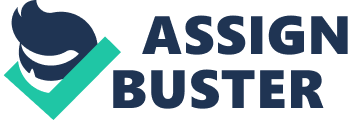 Immigrants' influence on America A) The United States is considered to be a melting pot of nations, it is the only place on Earth where people from all continents come to America searching for better lives and possibilities. Why choosing this country ? The answer is simple: America is the land of freedom and unlimited possibilities that welcomes everyone and grants the opportunity to become " Americanised". But how does this political and social views affect American society ? Immigration directly influences American society since it makes up more than 15% of total population, thus social and economic influence of this part of population is inevitable. The aim of our study is to conduct the interviews within native-born American citizens and understand their attitude towards this group of people: whether they truly accept newcomers pursuing the American dream. By analysing the problem from each side we have created specific set of questions that are related to immigrants' influence within the U. S., and by conducting this survey we are able to evaluate the significance of immigrants within our society. 
B) Even though America welcomes everyone that looks for a fresh start overseas - its immigration system has plenty of weak points. One of them is corruption: a lot of employers try to benefit themselves by hiring immigrants illegally. Approximately 11 million people live " in the shadows". Government's plan to solve immigration problem is simple, it manages to secure our borders, but not enough attention is being paid to undocumented labor. It's a plan that requires officials to run background checks for immigrants before they can apply for citizenship. Only if everyone takes part in adjusting and improving the immigration system we will be able to live up to our heritage as free and equal society. 